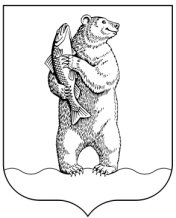 Муниципальное бюджетное общеобразовательное учреждение«Средняя общеобразовательная школа №1 города Анадыря»Внеурочной деятельностиЗанимательная химия(название программы)Для обучающихся 8 классаНаправление: общеинтеллектуальноеКоличество часов 35Составители программы:Габидуллина Ильмира Римовна             Чилданова Ольга АлександровнаАнадырь2020-2021г.Пояснительная запискаРабочая программа курса внеурочной деятельности разработана в соответствии:_    с Федеральным законом РФ от 29 декабря 2012 года №273 –ФЗ «Об образовании в Российской Федерации»;с Письмом  Министерства образования и науки Российской Федерации от 19 апреля 2001 года № 03-255 «О введении ФГОС ООО»; с основными положениями Федерального государственного образовательного стандарта основного общего образования, утвержденного приказом Министерства образования и науки РФ от 17 декабря 2010 г. N 1897;с Приказом Министерства образования и науки РФ от 31.12.2015 №1577 «О внесении изменений в ФГОС основного общего образования, утвержденным приказом Минобрнауки РФ от 17.12.2010 №1897»;с Приказом  Министерства образования и науки РФ от 24 декабря 2014 г. N 1644 "О внесении изменений в приказ Министерства образования и науки Российской Федерации от 17 декабря 2010 г. № 1897 «Об утверждении федерального государственного образовательного стандарта основного общего образования»»; с Приказом Министерства образования и науки РФ от 31.12.2015 №1578 «О внесении изменений в ФГОС среднего общего образования, утвержденным приказом Минобрнауки РФ от 17.05.2012 №413»;с Письмом Министерства образования и науки РФ и Профсоюза работников народного образования и науки РФ от 16 мая 2016 г. N НТ-664/08/269;с Письмом Минобрнауки России от 18.08.2017г. №09-1672 «О направлении методических рекомендаций»;с основной образовательной программой основного  общего образования МБОУ «СОШ № 1 города Анадыря»;с Положением  о рабочей программе учебных предметов, курсов,  дисциплин (модулей) и программ внеурочной деятельности МБОУ «СОШ № 1 города Анадыря», утвержденного приказом № 197-о от 25 мая  2016 года.Программа курса «Занимательная химия» разработана в соответствии с программой курса химии для 8 класса  А.А. Журина М.:Просвещение, 2013. Курс рассчитан на 35 часов в год, 1 час в неделю и посвящен вопросам экспериментальной химии. Рабочая программа составлена на основе авторской программы Лариной Г.В.  «Чудесная химия».Цель:  формирование у обучающихся опыта химического творчества, который связан не только с содержанием деятельности, но и с особенностями личности  ребенка, его способностями к сотрудничеству, развитие общекультурной компетентности, представлений о роли естественнонаучных занятий в становлении цивилизации, познавательной активности и самостоятельности, положительной мотивации к обучению, опыта самореализации, коллективного взаимодействия, развитие интеллектуального и творческого потенциала  детей на основе формирования операционных способов умственных действий по решению теоретических и практических задач в области химии.Задачи программы:Образовательные:1) формирование умений и знаний при решении основных типов задач по химии;2) формирование практических умений при решении экспериментальных задач на распознавание веществ;3) повторение, закрепление основных понятий, законов, теорий, а также научных фактов, образующих химическую науку.Воспитательные:1) создание педагогических ситуаций успешности для повышения собственной самооценки и статуса учащихся в глазах сверстников, педагогов и родителей;2) формирование познавательных способностей в соответствии с логикой развития химической науки;3) содействие в профориентации школьников.Развивающие:1) развивать у школьника умение выделять главное, существенное в изученном материале, сравнивать, обобщать изученные факты, логически излагать свои мысли при решении задач;2) развивать самостоятельность, умение преодолевать трудности в учении;3) развивать эмоции обучающихся, создавая эмоциональные ситуации удивления, занимательности, парадоксальности;4) развивать практические умения обучающихся при выполнении практических экспериментальных задач.5) развивать интеллектуальный и творческий потенциал личности, логическое мышление при решении экспериментальных задач по химии;6) учить технике подготовки и проведения химического эксперимента, с помощью занимательных опытов поднять у обучающихся интерес к изучению химии, учить приемам решения творческих задач, поиску альтернативного решения, комбинированию ранее известных способов решения, анализу и сопоставлению различных вариантов решения, учить активно мыслить;7) расширять профессиональный кругозор, эрудицию, повышать общий уровень образованности и культуры.Перечисленные задачи охватывают широкий круг проблем воспитания и дополнительного образования школьника, решение и реализация которых необходимы для достижения поставленной цели.На изучение данного курса в 8 классе отводится:- количество часов в неделю – 1.- количество учебных недель – 35.- количество часов в год – 35.Срок реализации программы 2020 – 2021 учебный год.I.   Результаты освоения учащимися курса внеурочной деятельностиЗанятия дают возможность достичь личностные результаты: воспитание российской гражданской идентичности: патриотизма, любви и уважению к Отечеству, чувства гордости за свою Родину, за российскую химическую науку;формирование целостного мировоззрения, соответствующего современному уровню развития науки  и общественной практики, а также социальному, культурному, языковому и духовному многообразию современного мира;формирование ответственного отношения к учению, готовности и способности к саморазвитию и самообразованию на основе мотивации к обучению и познанию, выбору профильного образования на основе информации о существующих профессиях и личных профессиональных предпочтений, осознанному построению индивидуальной образовательной траектории с учетом устойчивых познавательных интересов;формирование коммуникативной компетентности в образовательной, общественно полезной, учебно-исследовательской, творческой и других видах деятельности;формирование понимания ценности здорового и безопасного образа жизни; усвоение правил индивидуального и коллективного безопасного поведения в чрезвычайных ситуациях, угрожающих жизни и здоровью людей;формирование познавательной и информационной культуры, в том числе развитие навыков самостоятельной работы с учебными пособиями, книгами, доступными инструментами и техническими средствами информационных технологий;формирование основ экологического сознания на основе признания ценности жизни во всех её проявлениях и необходимости ответственного, бережного отношения к окружающей среде;развитие готовности к решению творческих задач, умения находить адекватные способы поведения и взаимодействия с партнерами во время учебной и внеучебной деятельности, способности оценивать проблемные ситуации и оперативно принимать ответственные решения в различных продуктивных видах деятельности (учебная поисково-исследовательская, клубная, проектная, кружковая и т. п.)Метапредметными  результатами освоения программы являются: 1. овладение навыками самостоятельного приобретения новых знаний, организации учебной деятельности, поиска средств её осуществления;2. умение планировать пути достижения целей на основе самостоятельного анализа условий и средств их достижения, выделять альтернативные способы достижения цели и выбирать наиболее эффективный способ, осуществлять познавательную рефлексию в отношении действий по решению учебных и познавательных задач.3. умение понимать проблему, ставить вопросы, выдвигать гипотезу, давать определение понятиям, классифицировать, структурировать материал, проводить эксперименты, аргументировать собственную позицию, формулировать выводы и заключения;умение соотносить свои действия с планируемыми результатами, осуществлять контроль своей деятельности в процессе достижения результата, определять способы действий в рамках предложенных условий и требований, корректировать свои действия в соответствии с изменяющейся ситуацией;формирование и развитие компетентности в области использования инструментов и технических средств информационных технологий (компьютеров и программного обеспечения) как инструментальной основы развития коммуникативных и познавательных универсальных учебных действий;умение создавать, применять и преобразовывать знаки и символы, модели и схемы для решения учебных и познавательных задач;умение извлекать информацию из различных источников (включая средства массовой информации, компакт-диски учебного назначения, ресурсы Интернета), свободно пользоваться справочной литературой, в том числе и на электронных носителях, соблюдать нормы информационной избирательности, этики;умение на практике пользоваться основными логическими приемами, методами наблюдения, моделирования, объяснения, решения проблем, прогнозирования и др.;умение организовывать свою жизнь в соответствии с представлениями о здоровом образе жизни, правах и обязанностях гражданина, ценностях бытия, культуры и социального взаимодействия;умение выполнять познавательные и практические задания, в том числе проектные;умение самостоятельно и аргументированно оценивать свои действия и действия одноклассников, содержательно обосновывая правильность или ошибочность результата и способа действия, адекватно оценивать объективную трудность как меру фактического или предполагаемого расхода ресурсов на решение задачи, а также свои возможности в достижении цели определенной сложности;умение работать в группе – эффективно сотрудничать и взаимодействовать на основе координации различных позиций при выработке общего решения в совместной деятельности; слушать партнера, формулировать и аргументировать свое мнение, корректно отстаивать свою позицию и координировать ее с позиции партнеров, в том числе в ситуации столкновения интересов; продуктивно разрешать конфликты на основе учета интересов и позиций всех его участников, поиска и оценки альтернативных способов разрешения конфликтов.Предметными результатами освоения являются:формирование первоначальных систематизированных представлений о веществах, их превращениях и практическом применении; овладение понятийным аппаратом и символическим языком химии;осознание объективно значимости основ химической науки как области современного естествознания, химических превращений органических и неорганических веществ как основы многих явлений живой и неживой природы; углубление представлений о материальном единстве мира;   овладение основами химической грамотности: способностью анализировать и объективно оценивать жизненные ситуации, связанные с химией, навыками безопасного обращения с веществами, используемыми в повседневной жизни; умением анализировать и планировать экологически безопасное поведение в целях сбережения здоровья и окружающей среды;формирование умений устанавливать связи между реально наблюдаемыми химическими явлениями и процессами, происходящими в микромире, объяснять причины многообразия веществ, зависимость их свойств от состава и строения, а также зависимость применения веществ от их свойств;приобретения опыта использования различных методов изучения веществ; наблюдения за их превращениями при проведении несложных химических экспериментов с использованием лабораторного оборудования и приборов;умение оказывать первую помощь при отравлениях, ожогах и других травмах, связанных с веществами и лабораторным оборудованием;овладение приемами работы с информацией химического содержания, представленной в разно форме (в виде текста, формул, графиков, табличных данных, схем, фотографий и др.)создание основы для формирования интереса к расширению и углублению химических знаний и выбора химии как профильного предмета при переходе на ступень среднего (полного) общего образования, а в дальнейшем и в качестве сферы свое профессиональной деятельности;формирование представлений о значении химической науки в решении современных экологических проблем, в том числе в предотвращении техногенных и экологических катастроф.Личностные универсальные учебные действия:В рамках ценностного и эмоционального компонентов будут сформированы:• уважение к личности и её достоинству, доброжелательное отношение к окружающим, нетерпимость к любым видам насилия и готовность противостоять им;• уважение к ценностям семьи, любовь к природе, признание ценности здоровья, своего и других людей, оптимизм в восприятии мира;• потребность в самовыражении и самореализации, социальном признании;• позитивная моральная самооценка и моральные чувства — чувство гордости при следовании моральным нормам, переживание стыда и вины при их нарушении.• готовность и способность к выполнению норм и требований школьной жизни, прав и обязанностей учащегося;• умение вести диалог на основе равноправных отношений и взаимного уважения и принятия; умение конструктивно разрешать конфликты;• готовность и способность к выполнению моральных норм в отношении взрослых и сверстников в школе, во внеучебных видах деятельности;• потребность в участии в общественной жизни ближайшего социального окружения, общественно полезной деятельности;• устойчивый познавательный интерес и становление смыслообразующей функции познавательного мотива;• готовность к выбору профильного образования.Обучающийся получит возможность для формирования:• выраженной устойчивой учебно-познавательной мотивации и интереса к учению;• готовности к самообразованию и самовоспитанию;• адекватной позитивной самооценки и Я-концепции;• морального сознания на конвенциональном уровне, способности к решению моральных дилемм на основе учёта позиций участников дилеммы, ориентации на их мотивы и чувства; устойчивое следование в поведении моральным нормам и этическим требованиям;• эмпатии как осознанного понимания и сопереживания чувствам других, выражающейся в поступках, направленных на помощь и обеспечение благополучия.Коммуникативные универсальные учебные действияНаучатся:• учитывать разные мнения и стремиться к координации различных позиций в сотрудничестве;• формулировать собственное мнение и позицию, аргументировать и координировать её с позициями партнёров в сотрудничестве при выработке общего решения в совместной деятельности;• устанавливать и сравнивать разные точки зрения, прежде чем принимать решения и делать выбор;• аргументировать свою точку зрения, спорить и отстаивать свою позицию не враждебным для оппонентов образом;• задавать вопросы, необходимые для организации собственной деятельности и сотрудничества с партнёром;• осуществлять взаимный контроль и оказывать в сотрудничестве необходимую взаимопомощь;• адекватно использовать речь для планирования и регуляции своей деятельности;• адекватно использовать речевые средства для решения различных коммуникативных задач; владеть устной и письменной речью; строить монологическое контекстное высказывание;• организовывать и планировать учебное сотрудничество с учителем и сверстниками, определять цели и функции участников, способы взаимодействия; планировать общие способы работы;• осуществлять контроль, коррекцию, оценку действий партнёра, уметь убеждать;• работать в группе — устанавливать рабочие отношения, эффективно сотрудничать и способствовать продуктивной кооперации; интегрироваться в группу сверстников и строить продуктивное взаимодействие со сверстниками и взрослыми;• основам коммуникативной рефлексии;• использовать адекватные языковые средства для отображения своих чувств, мыслей, мотивов и потребностей;• отображать в речи (описание, объяснение) содержание совершаемых действий как в форме громкой социализированной речи, так и в форме внутренней речи.Получат возможность научиться:• учитывать и координировать отличные от собственной позиции других людей в сотрудничестве;• учитывать разные мнения и интересы и обосновывать собственную позицию;• понимать относительность мнений и подходов к решению проблемы;• продуктивно разрешать конфликты на основе учёта интересов и позиций всех участников, поиска и оценки альтернативных способов разрешения конфликтов; договариваться и приходить к общему решению в совместной деятельности, в том числе в ситуации столкновения интересов;• брать на себя инициативу в организации совместного действия (деловое лидерство);• оказывать поддержку и содействие тем, от кого зависит достижение цели в совместной деятельности; • осуществлять коммуникативную рефлексию как осознание оснований собственных действий и действий партнёра;• в процессе коммуникации достаточно точно, последовательно и полно передавать партнёру необходимую информацию как ориентир для построения действия;• вступать в диалог, а также участвовать в коллективном обсуждении проблем, участвовать в дискуссии и аргументировать свою позицию, владеть монологической и диалогической формами речи в соответствии с грамматическими и синтаксическими нормами родного языка;• следовать морально-этическим и психологическим принципам общения и сотрудничества на основе уважительного отношения к партнёрам, внимания к личности другого, адекватного межличностного восприятия, готовности адекватно реагировать на нужды других, в частности оказывать помощь и эмоциональную поддержку партнёрам в процессе достижения общей цели совместной деятельности;• устраивать эффективные групповые обсуждения и обеспечивать обмен знаниями между членами группы для принятия эффективных совместных решений; • в совместной деятельности чётко формулировать цели группы и позволять её участникам проявлять собственную энергию для достижения этих целей.Познавательные универсальные учебные действияНаучатся:• основам реализации проектно-исследовательской деятельности;• проводить наблюдение и эксперимент под руководством учителя;• осуществлять расширенный поиск информации с использованием ресурсов библиотек и Интернета;• создавать и преобразовывать модели и схемы для решения задач;• осуществлять выбор наиболее эффективных способов решения задач в зависимости от конкретных условий;• давать определение понятиям;• устанавливать причинно-следственные связи;• осуществлять логическую операцию установления родовидовых отношений, ограничение понятия;• обобщать понятия — осуществлять логическую операцию перехода от видовых признаков к родовому понятию, от понятия с меньшим объёмом к понятию с большим объёмом;• осуществлять сравнение, сериацию и классификацию, самостоятельно выбирая основания и критерии для указанных логических операций;• строить классификацию на основе дихотомического деления (на основе отрицания);• строить логическое рассуждение, включающее установление причинно-следственных связей;• объяснять явления, процессы, связи и отношения, выявляемые в ходе исследования;• основам ознакомительного, изучающего, усваивающего и поискового чтения;• структурировать тексты, включая умение выделять главное и второстепенное, главную идею текста, выстраивать последовательность описываемых событий;Обучающийся получит возможность научиться:• основам рефлексивного чтения;• ставить проблему, аргументировать её актуальность;• самостоятельно проводить исследование на основе применения методов наблюдения и эксперимента;• выдвигать гипотезы о связях и закономерностях событий, процессов, объектов;• организовывать исследование с целью проверки гипотез;• делать умозаключения (индуктивное и по аналогии) и выводы на основе аргументации.Содержание учебного курса 8 класс (35 часов)    Календарно – тематическое планирование                                   УТВЕРЖДЕНОПриказом директора МБОУ «СОШ № 1 г. Анадыря»____________Т. В. Тиунова№      -о от «__» мая 2020гРАССМОТРЕНО На заседании МО учителей естественнонаучного цикла, протокол №  от «  » мая 2020 г.Руководитель МО______/Дацева Т.А./СОГЛАСОВАНОЗам. директора по УВР_______  /Савченко О.Б./от «   » мая 2020 г.№ТемыСодержаниеФормы организацииВиды деятельности1ВведениеЗначение химии в народном хозяйстве, в развитии науки и в познании окружающего мира. Экскурсия в химическую лабораторию.Знакомство с приемами лабораторной техники. Правила ТБ. Правила безопасной работы в химической лаборатории: со стеклом, металлом, пробками и т.д. Предметы лабораторного оборудования. Техника демонстрации эксперимента. Практическая работа: резка тонких стеклянных трубок, обработка пробок, монтаж приборов для получения газов на герметичность.Способы очистки веществ и разделения смесей. Очистка веществ от примесей. Чистые вещества в лаборатории, науке и технике.Беседа, лекция, инструктаж,  практические занятия, семинарПознавательная, исследовательская, поисковая2Химия в бытуКристаллы в природе и технике. Методика выращивания единичных кристаллов. Практическая работа. Получение кристаллических друз на металлических каркасах.Приготовление рабочих растворов, растворов заданной концентрации. Вода. Растворы. Охрана водных ресурсов. Проблема пресной воды. Растворы в природе и технике. Практическая работа. Приготовление растворов заданной концентрации, получение насыщенных и пересыщенных растворов, использование графиков растворимости.Аптечный йод и его свойства. Почему йод надо держать в плотно закупоренной склянке. Практическая работа. Йодкрахмальная реакция с различными продуктами (хлеб, яблоко, картофель, разведённая мука). «Зелёнка», или раствор бриллиантового зелёного. Необычные свойства обычной зелёнки. Перманганат калия, марганцовокислый калий, он же – «марганцовка». Необычные свойства марганцовки. Какую опасность может представлять марганцовка.  Напитки для лечения простуды. Практическая работа. Изготовление напитков для лечения простуды (чай с лимоном или с малиновым вареньем, молоко с медом, шипучий напиток из пищевой соды, лимонной кислоты, сахара и аскорбиновой кислоты). Мыло или мыла? Отличие хозяйственного мыла от туалетного. Щелочной характер хозяйственного мыла. Горит ли мыло. Что такое «жидкое мыло». Практическая работа. Растворение жидкого мыла в жесткой и дистиллированной воде.Могут ли представлять опасность косметические препараты. Можно ли самому изготовить питательный крем. Чего должна опасаться мама, применяя питательный крем и другую парфюмерию.Методика очистки старых монет. Практическая работа. Как посеребрить монету. Использование разных методик для искусственного старения бумаги. Практическая работа. Состаривание бумажного листа. Невидимые «чернила». «Таинственное письмо». Практическая работа. Написание невидимого письма. Опыты с уксусной кислотой. Столовый уксус и уксусная эссенция. Свойства уксусной кислоты и её физиологическое воздействие. Практические работы. Гашение пищевой соды уксусной эссенцией. Приготовление уксуса разной концентрации.Беседа, лекция, инструктаж,  практические занятия, семинарПознавательная, исследовательская, поисковая3Химия за пределами домаПиротехнические опыты.  Подготовка и практическое проведение экспериментов с участием легко воспламеняющихся веществ (получение белого фосфора, самовозгорание костра и т.д.).Решение экспериментально-расчетных задач  («Мониторинг качества  питьевой воды» или «Электролиз в школьной лаборатории»). Отработка методики решения экспериментальных и расчетных задач с использованием исследовательской деятельности учащихся, умения идентифицировать вещества по их физическим и химическим свойствам.Знакомые незнакомцы. Экскурсия в магазин. Домашняя лаборатория из хозяйственного и продуктового магазина. Магазин «Дом. Сад. Огород». Серный цвет и сера молотая. Отбеливатель «Персоль». Калиевая селитра. Каустическая сода. Кислота для пайки металла. Растворители. Керосин и другое бытовое топливо. Минеральные удобрения и ядохимикаты. Раствор аммиака. Стеклоочистители. Хозяйственный магазин каждому необходим. Магазин «Продукты». Сахар, соль, крахмал, сода, уксус, спички. Знакомые незнакомцы. Могут ли представлять опасность вещества из хозяйственного и продуктового магазинов. Практическая работа. Определение по этикеткам наличие пищевых добавок в продуктах.Химические продукты: «сок, вода, молоко». Отработка методики проведения эксперимента на эффектном опыте.Удаление пятен. Практическая работа. Удаление ржавчины, чернил, варенья, йодного и жирного пятен со скатерти.Самовозгорание костра. Отработка методики проведения эксперимента на эффектном опыте.«Перо жар-птицы» - цветные огни. Отработка методики проведения эксперимента на эффектном опыте.Подготовка и проведение химического вечера в рамках «Недели естествознания». Практическая работа. Отработка методики проведения эксперимента на эффектных опытах (дым без огня, «сиреневый» туман, химическое «золото» и т.д.) под руководством преподавателя, обучение наблюдению, выявлению условий начала и протекания реакций, ведению записей.Беседа, лекция, инструктаж,  практические занятия, семинарПознавательная, исследовательская, поисковая4Работа над проектомСтруктура устного доклада. Составление текста  устного доклада. Оформление проектной работы (компьютерный вариант). Оформление слайдовых презентаций. Защита исследовательских работ. Выступление на научной школьной конференции. Оценка результатов работы. Коллективное обсуждение: что получилось, что вызвало затруднения, анализ всей работы на протяжении проекта.Беседа, лекция, инструктаж,  семинарПознавательная, исследовательская, поисковая№ п/пТемаКоличество часовВведение (3 ч.)Введение (3 ч.)Введение (3 ч.)1Организационное занятие (Т.Б. знакомство с оборудованием, кабинетом).12Правила и приемы работы в химической лаборатории. Техника лабораторных работ.13Простейшее оборудование и приборы (работа со штативом, спиртовкой, прибором для получения газа).1Химия в быту (15 ч.)Химия в быту (15 ч.)Химия в быту (15 ч.)4-5Выращивание кристаллов.26-7Приготовление рабочих растворов, растворов заданной концентрации.28Аптечный йод и его свойства.19«Зелёнка», или раствор бриллиантового зелёного.110Перманганат калия. Необычные свойства марганцовки.111Изготовление напитков для лечения простуды.112Мыло или мыла?113Могут ли представлять опасность косметические препараты.114Можно ли самому изготовить питательный крем.115Очистка старых монет.116Искусственное старение бумаги.117«Таинственное письмо».118Опыты с уксусной кислотой.1Химия за пределами дома (12ч.)Химия за пределами дома (12ч.)Химия за пределами дома (12ч.)19-20Пиротехнические опыты. 221-22Решение экспериментально-расчетных задач  («Мониторинг качества  питьевой воды» или «Электролиз в школьной лаборатории»).223Знакомые незнакомцы. Экскурсия в магазин.124-25Химические продукты: «сок, вода, молоко».226Удаление пятен.127Самовозгорание костра.128«Перо жар-птицы» - цветные огни.129-31Подготовка и проведение химического вечера в рамках «Недели естествознания».3Работа над проектом (4 ч.)Работа над проектом (4 ч.)Работа над проектом (4 ч.)32-34Оформление и защита проектов (подготовка тезисов, выступления)335Подведение итогов1